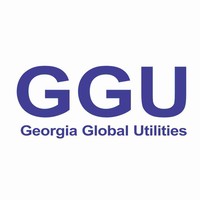 პერსონალური კომპიუტერის მონიტორებიტენდერის ნომერი: დანრთი #2 - ტექნიკური მოთხოვნაპერსონალური კომპიუტერის მონიტორი #1მოთხოვნილი ბრენდი: Lenovoსერია - ThinkVisionეკრანის ზომა - 24-inch (61 სმ)ეკრანის გარჩევადობა - Full HD 1920x1080რაოდენობა - 20 ცალიპერსონალური კომპიუტერის მონიტორი #2მოთხოვნილი ბრენდი: Lenovoსერია - ThinkVisionეკრანის ზომა - 27-inch (69 სმ)ეკრანის გარჩევადობა - Full HD 1920x1080რაოდენობა - 59 ცალი